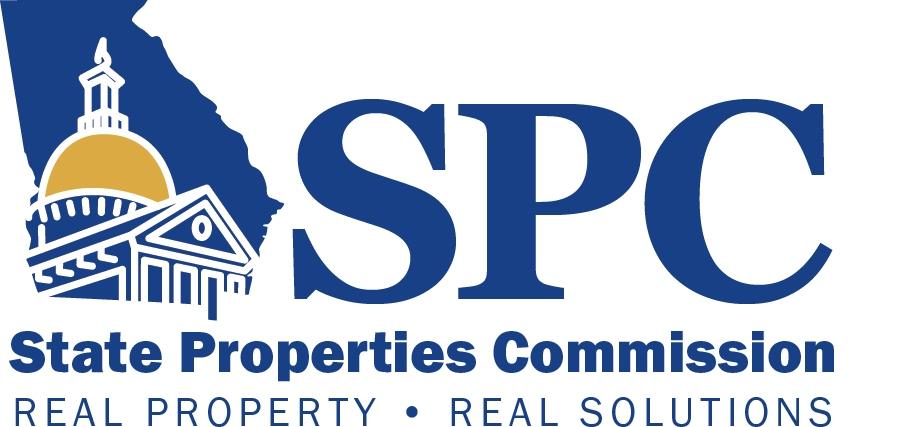 SPACE UTILIZATION QUESTIONNAIREAGENCY INFORMATIONAgency Name:		________________________________________________________________Agency Contact Name:	________________________________________________________________Telephone Number:		________________________________________________________________Agency/Division Contact Name: ____________________________________________________________Agency / Division Finance Contact Name: ____________________________________________________DIVISION / LOCAL OFFICE INFORMATIONI.	Division / Local Office Name:___________________________________________________________Current Address/Location: ______________________________________________________________Local Office Contact Name: ____________________________	Title: ___________________________Telephone Number:	_____________________________	Fax Number: ____________________Email address:		________________________________________________________________II.	Please attach a CURRENT ORGANIZATIONAL CHART including STAFF BY POSITION for Division/ Local Office. III.	Are SPC approved Agency Specifications being used for this request?  Yes ☐	No ☐ IV.	Briefly summarize the overall FUNCTION of the Division/Local Office and any special requirements. ____________________________________________________________________________________________________________________________________________________________________________________________________________________________________________________________________________________________________________________________________________________STAFF SPACE REQUIREMENTSUsing the chart below, list the current number of positions and projected growth positions, if any, in each category.  Please do not include any shared workspaces in the chart below. DEDICATED IN-OFFICE WORKSPACESSHARED IN-OFFICE WORKSPACESDoes the Division / Local Office have positions that will share workspaces?  Yes ☐	No ☐ If “Yes”, please use the chart below Total						 Using the Total Number of Staff from the Dedicated chart above, indicate the number of employees:Male:_____________		Female: ______________I.	This section describes the contiguous work relationships or adjacencies within your division/office.  Using the legend below, indicate only the functions where contiguous work relationships are a critical factor.  Example Reasons include: Extensive face to face contact; Shared tasks/ projects; Shared equipment / files.ANCILLARY/SUPPORT AREASI.	COMMON SUPPORT AREAS (i.e. copy areas/centers, mail rooms, etc.)List any equipment / cabinets that will be placed in the common areas of the office. Include things such as copiers, printers, scanners, shredders, production areas, etc. Please indicate the space requirements (counter/floor) for proper equipment operation.	II.	GROUP FILES AND SHELVING.  Refers to those which belong to the functional group as a whole.  List those files that are for office or general use; do not include those which are part of any individual office or work station.  Indicate the total number of cabinets by type in the appropriate column.  III.	RECEPTION/WAITING AREA.  Is a reception/waiting area required by your Division/Office?Yes ☐ No ☐    Number of guests?  ______.  Indicate any special equipment or requirements in this area:__________________________________________________________________________________________________________________________________________________________________________	Describe the frequency and volume of PUBLIC CONTACT with your Division/Office.  Describe your public access; (i.e., services, meetings/training, vehicle parking needs, etc.) __________________________________________________________________________________________________________________________________________________________________________IV.	CONFERENCE SPACEIs a huddle room required by your division (number of occupants for a huddle room is 2-4)? Yes ☐	No ☐ If yes, please provide the number of huddle rooms needed ________Is a conference room required by your division?	Yes ☐	No ☐  If yes, please provide the number of occupants expected to be in the room at any one time and how many rooms are needed based on the expected number of occupants.  Is a Training/Classroom/Seminar room required by your division?	Yes ☐	No ☐  If yes, please provide the number of occupants expected to be in the room at any one time and how many rooms are needed based on the expected number of occupants.V. OPEN COLLABORATIVE WORK AREAS.  Are any open areas where staff can have small impromptu or planned discussions or meetings needed?VI.	KITCHEN/BREAK AREA.  Is a kitchen/break area required by your Division/Office?	Yes ☐	No ☐  What is the expected occupancy (individuals)?  ______. VII. SPECIAL PURPOSE ROOMS.  List all requirements (i.e., server room, storage room, interview room, drug/paternity testing area, etc.).  Please specify the use or purpose of the room, size, any equipment needs, security issues, etc.SPECIAL CONDITIONSDoes your Division/Office require any special features?  If so, please indicate below.									CommentsAre there required work hours other than 8 a.m. – 5 p.m. / Monday – Friday?	Yes ☐	No ☐  If yes, what are the other work hours? _________________________________________________Please provide any other information that would be helpful for us in programming the unique space needs for the Division / Local Office? ________________________________________________________________________________________________________________________________________________________________________________Check one:State Owned Space ☐Leased Space ☐Lease #______Title / FunctionTypeAllocated SFCurrentProjected GrowthExecutive Director, Commissioner, Agency HeadOffice220Deputy Executive Director, Deputy Commissioner, Division Director, Regional Director, Local ManagerOffice120Professional (working primarily with confidential health information – prior SPC approval required)Small office90 – 100Manager, Supervisor, Coordinator(5 or more direct reports)Workstation64 (8x8)Professional Staff, Administrative, TechWorkstation49 (7x7)Call CenterWorkstation20 (5x4)Total Title / Function Type (Office / Workstation)Number of StaffNumber of Work Spaces Needed Group Group WithReason1.________________________________________________________________2.________________________________________________________________3.________________________________________________________________4.________________________________________________________________Equipment / CabinetsTotal NumberSpace Requirement________________________________________________________________________________________________________________________________________________________________________________________________________________________________________________________________Type of Filing or StorageSize W x DQuantityLocationSecured48” lateral  48” x 18”_______________________________☐36” lateral  36” x 18”_______________________________☐Letter Vertical 15” x 29”_______________________________☐Legal Vertical 18” x 29”_______________________________☐Cubby type locker___” x ___”_______________________________☐Other:____________________” x ___”_______________________________☐Other:____________________” x ___”_______________________________☐Number of OccupantsQuantity of RoomsNumber of OccupantsQuantity of RoomsNumber of OccupantsQuantity of AreasInformal Collaboration Areas (up to 6 people)Room/AreaApproximate SizeUse________________________________________________________________________________________________________________________________________________________________________________________________1.  Special Lighting  ☐2.  Physical Security  ☐3.  Heating, Cooling, Ventilation  ☐4.  Heavy Floor Loading  ☐5.  Vault Requirements☐6.  Back-Up Power ☐